Developing Fluency with Multiplication and DivisionDeveloping Fluency with Multiplication and DivisionDeveloping Fluency with Multiplication and DivisionModels with concrete materials and counts by 1s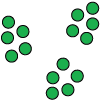 Uses skip-counting forward and backward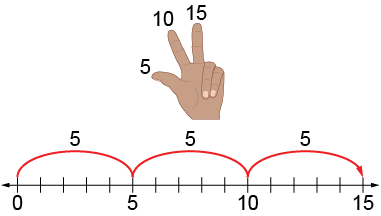 Works flexibly with numbers (e.g., uses repeated addition or subtraction, familiar facts, commutative property)“5 + 5 + 5 = 15

I know 2 × 5 = 10 and one more group of 5 is 15, 
so 3 × 5 = 15.

I know 5 × 3 = 15, so 3 × 5 also equals 15.”Observations/DocumentationObservations/DocumentationObservations/DocumentationDeveloping Fluency with Multiplication and Division (con’t)Developing Fluency with Multiplication and Division (con’t)Developing Fluency with Multiplication and Division (con’t)Uses distributive property to help with unfamiliar facts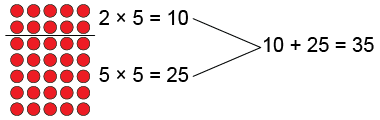 “7 × 5 = 35”Applies multiplicative thinking to compare quantities (solve ratio problems)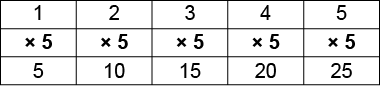 “For each hand there are 5 fingers. The ratio of hands to fingers is 1:5. That means I multiply by 5. So, on 2 hands there are 2 × 5, or 10 fingers.”Fluently multiplies and divides“I just know that 7 × 5 = 35.”Observations/DocumentationObservations/DocumentationObservations/DocumentationMultiplying 1-Digit NumbersMultiplying 1-Digit NumbersMultiplying 1-Digit NumbersMultiplying 1-Digit NumbersGroups objects and counts by 1s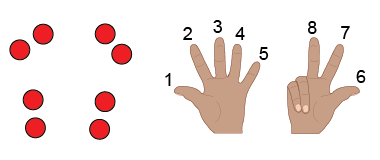 Groups objects and skip-counts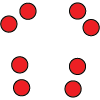 “2, 4, 6, 8”Uses repeated addition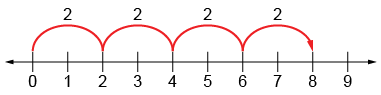 “2 + 2 + 2 + 2 = 8.”Models using multiplicative thinking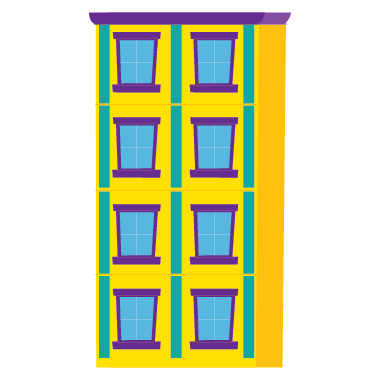 “4 rows of 2 is 8.”Observations/DocumentationObservations/DocumentationObservations/DocumentationObservations/DocumentationUnderstands relationship between operations“I can think of 2 + 2 + 2 + 2 = 8 
as 4 groups of 2.”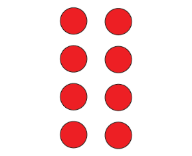 Uses multiplication symbol“4 × 2 = 8”Multiplies fluently (e.g., uses properties of multiplication)“4 × 2 = 8
   2 × 4 = 8”Creates and solves problems involving equal groups4 × 2 = 8“There are 4 bicycles in the shed. How many wheels 
are there altogether?” Observations/DocumentationObservations/DocumentationObservations/DocumentationObservations/Documentation